DARAJANI BOYS’ HIGH SCHOOL,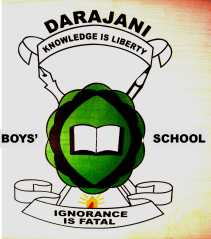 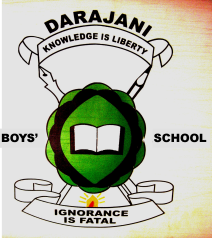 P.O BOX 20-90129, NGWATAOPENER CAT, TERM II, 2015FORM 4 BIOLOGYNAME:………………………………………….………………………………………………… ADM.NO:……………… CLASS:………...Distinguish between continuous and discontinuous variations and give examples in each case.													(4mks)……………………………………………………………………………………………………………………………………………………………………………………………………………………………………………………………………………………………………………………………………………………………………………………………………………………………………………………………………………………………………………………………………………………………………………………………………………………………………………………Distinguish between the following terms as used in genetics:-Genotype and phenotype								(2mks)………………………………………………………………………………………………………………………………………………………………………………………………………………………………………………………………………………………………………………………………………………………………………………………………………………………………………………………………Dominant gene and recessive gene.							(2mks)………………………………………………………………………………………………………………………………………………………………………………………………………………………………………………………………………………………………………………………………………………………………………………………………………………………………………………………………Homozygousity and heterozygousity							(2mks)……………………………………………………………………………………………………………………………………………………………………………………………………………………………………………………………………………………………………………………………………………………………………………………………………………………………………………………………..State the first law of heredity.								(2mks)………………………………………………………………………………………………………………………………………………………………………………………………………………………………………………………………………………………………………………………………………………………………………………………………………………………………………………………………………………………A cross between a red flowered and a white flowered mirabilis jalapa plant produced only pink flowered offsprings. Explain the absence of red and white flowered plant in the F1 offsprings.		(2mks)………………………………………………………………………………………………………………………………………………………………………………………………………………………………………………………………………………………………………………………………………………………………………………………………………………………………………………………………Using a genetic cross, show how the F2 generation was obtained by selfing the F1 generation.Work out the following for the F2 generation:-The genotype ratio.								(1mk)…………………………………………………………………………………………………………………………………………Phenotype ration.								(1mk)…………………………………………………………………………………………………………………………………………What would be the results of crossing one of the F1 offspring with a true breeding plant producing white flowers?								(4mks)(a) Name two types of mutations.								(2mks)…………………………………………………………………………………………………………………………………………………………………………………………………………………………………………………………………………………………………………………………(b) Name the type of disorders that arise due to chromosomal mutation in human beings.	(3mks)…………………………………………………………………………………………………………………………………………………………………………………………………………………………………………………………………………………………………………………………(c) Name one genetically inherited disorder in human beings.				(1 mk)…………………………………………………………………………………………………………………………………………………………………………………………………………………………………………………………………………………………………………………………